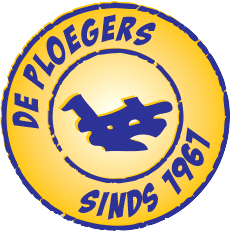 Beste meisjes en jongens van Groep 8,Op zondag 7 November 2021 gaan we gelukkig eindelijk weer op zoek naar onze nieuwe Jeugd Prins of Prinses!Jij krijgt dus nu de kans om in actie te komen en je aan te melden voor 9 Oktober 2021!Kan ik meedoen?Als jij leerling bent in groep 8 van "de Oversteek" of in Liempde woont, maar ergens anders op school zit ben je welkom om mee te doen.Hoe kan ik mezelf aanmelden?We willen vóór 9 Oktober 2021 de onderstaande dingen van je weten op jeugd@ploegers.nl :1.	Je naam, adres, emailadres van ouder/verzorger.2.	Een leuke pasfoto van jezelf (jpg bestand).3.	Een verhaaltje over wie je bent, wat je leuk vindt en je hobby's. 	Dit wordt op de website geplaatst (Word bestand van max. 130 woorden)4.	En een Mp3 Bestand van het zelfgekozen Playbacknummer wat je gaat doen tijdens de   verkiezing, met vermelding van de Titel en Artiest van het nummer.Je aanmelding is alléén geldig als alle informatie binnen is. Dus geef je nu meteen op vanaf 29 Sept tot 9 Okt!Vol = Vol dus wie het eerst komt, wie het eerst maalt!Iedere deelnemer aan de wedstrijd die niet wint of als adjudant(e) wordt gekozen, is automatisch lid van de Jeugdraad 2021-2022.We vragen 20,- per kind als bijdrage om het hele carnavalsseizoen te kunnen bekostigen.Natuurlijk kunnen alle mooie activiteiten en carnaval niet doorgaan zonder dat de Jeugdprins(es), Adjudant(e) en de voltallige Jeugdraad hierbij aanwezig zijn. Daarom hebben wij de voor nu bekende data op de achterkant vermeld!Ook de spelregels van de wedstrijd, zodat je al aan de slag kunt!Voordat we beginnen met alle activiteiten, willen we jullie uitleggen hoe het carnavalsseizoen eruit ziet en wat we precies van jullie verwachten. Meer informatie over de wedstrijd en over de deelname aan de Jeugdraad in het algemeen.Daarom nodigen wij je uit samen met één ouder/verzorger op Maandag 11 oktober om 19:30uur bij het Struifhuis te Liempde.Dus ben jij degene die wil strijden voor de titel, meld je aan met alle bovengenoemde informatie vóór 9oktober op jeugd@ploegers.nl (ook voor vragen) en de voorpret kan beginnen...Succes met de voorbereidingen.UITLEG SPELREGELS JEUGDPRINS(ES) VERKIEZINGTijdens de verkiezing komen 3 onderdelen aan bod; Playbacknummer, Verhaal en de SecretBox.De laatste genoemde categorie komt voor de laatste 5 deelnemers aan bod.Playbacknummer:Zorg dat je het door jou gekozen nummer goed imiteert en playbackt. Het nummer mag max. 4 minuten duren.Verhaal:Vertel in een klein verhaaltje waarom je graag Jeugdprins(es), wilt worden en/of waarom je graag Carnaval viert.Dit verhaal mag 3 minuten duren. De tijd dat het langer duurt wordt niet beoordeeld door de jury. Het mag geen geluidsfragmenten bevatten of worden gezongen. En het moet (zonder spiekbriefje) uit je hoofd verteld worden.SecretBox:Improviseren! dat moet je als Prins(es) toch ook wel kunnen om een klets praatje te houden.Je krijgt een box voor je die je ter plekke uitpakt en probeer er maar zo leuk mogelijk over te vertellen en/of aan te prijzen!OVERZICHT JEUGDAKTIVITEITEN SEIZOEN 2021-2022:Informatie avond			11 Oktober 2021Verkiezing Jeugdprins(es)		 7 November 2021Liempde got Talent(Ploegerrang)	19 December 2021Jeugdzittingsavonden			21&22 Januari 2022Rondbrengen CarnavalsKrant		 5 Februari 2022Carnaval				25 Feb t/m 1 Mrt 2022HOUD OOK ONZE FACEBOOKPAGINA, INSTAGRAM EN WEBSITE IN DE GATEN..www.ploegers.nl 